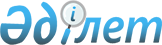 Об утверждении Положения о государственном учреждении "Отдел строительства, архитектуры и градостроительства Лебяжинского района"
					
			Утративший силу
			
			
		
					Постановление акимата Лебяжинского района Павлодарской области от 30 ноября 2015 года № 260/11. Зарегистрировано Департаментом юстиции Павлодарской области 10 декабря 2015 года № 4839. Утратило силу постановлением акимата Лебяжинского района Павлодарской области от 4 июля 2017 года № 1-12/160 (вводится в действие со дня его первого официального опубликования)
      Сноска. Утратило силу постановлением акимата Лебяжинского района Павлодарской области от 04.07.2017 № 1-12/160 (вводится в действие со дня его первого официального опубликования).

      В соответствии с Законом Республики Казахстан от 23 января 2001 года "О местном государственном управлении и самоуправлении в Республике Казахстан", Законом Республики Казахстан от 1 марта 2011 года "О государственном имуществе", Указом Президента Республики Казахстан от 29 октября 2012 года № 410 "Об утверждении Типового положения государственного органа Республики Казахстан" акимат Лебяжинского района ПОСТАНОВЛЯЕТ:

      1. Утвердить прилагаемое Положение о государственном учреждении "Отдел строительства, архитектуры и градостроительства Лебяжинского района".

      2. Государственному учреждению "Отдел строительства, архитектуры и градостроительства Лебяжинского района" принять необходимые меры, вытекающие из настоящего постановления.

      3. Контроль за исполнением настоящего постановления возложить на заместителя акима района по экономическим и финансовым вопросам.

      4. Настоящее постановление вводится в действие со дня его первого официального опубликования. Положение о государственном учреждении "Отдел строительства,
архитектуры и градостроительства Лебяжинского района" 1. Общие положения
      1. Государственное учреждение "Отдел строительства, архитектуры и градостроительства Лебяжинского района" является государственным органом Республики Казахстан, осуществляющим руководство в сферах строительства, архитектуры и градостроительства на территории Лебяжинского района.

      2. Государственное учреждение "Отдел строительства, архитектуры и градостроительства Лебяжинского района" не имеет ведомств.

      3. Государственное учреждение "Отдел строительства, архитектуры и градостроительства Лебяжинского района" осуществляет свою деятельность в соответствии с Конституцией и законами Республики Казахстан, актами Президента и Правительства Республики Казахстан, иными нормативными правовыми актами, а также настоящим Положением.

      4. Государственное учреждение "Отдел строительства, архитектуры и градостроительства Лебяжинского района" является юридическим лицом в организационно-правовой форме государственного учреждения, имеет печать и штампы со своим наименованием на государственном языке, бланки установленного образца, в соответствии с законодательством Республики Казахстан счета в органах казначейства.

      5. Государственное учреждение "Отдел строительства, архитектуры и градостроительства Лебяжинского района" вступает в гражданско-правовые отношения от собственного имени.

      6. Государственное учреждение "Отдел строительства, архитектуры и градостроительства Лебяжинского района" имеет право выступать стороной гражданско-правовых отношений от имени государства, если оно уполномочено на это в соответствии с законодательством.

      7. Государственное учреждение "Отдел строительства, архитектуры и градостроительства Лебяжинского района" по вопросам своей компетенции в установленном законодательством порядке принимает решения, оформляемые приказами руководителя государственного учреждения "Отдел строительства, архитектуры и градостроительства Лебяжинского района" и другими актами, предусмотренными законодательством Республики Казахстан.

      8. Структура и лимит штатной численности государственного учреждения "Отдел строительства, архитектуры и градостроительства Лебяжинского района" утверждаются в соответствии с действующим законодательством.

      9. Местонахождение государственного учреждения "Отдел строительства, архитектуры и градостроительства Лебяжинского района": Республика Казахстан, Павлодарская область, 140700, Лебяжинский район, село Акку, улица Абылкайыр Баймолдина, 13.

      10. Режим работы государственного учреждения "Отдел строительства, архитектуры и градостроительства Лебяжинского района": понедельник-пятница с 9.00 до 18.30 часов, обеденный перерыв с 13.00 до 14.30 часов, выходные дни: суббота-воскресенье.

      11. Полное наименование государственного учреждения: "Лебяжі ауданының құрылыс, сәулет және қала құрылысы бөлімі" мемлекеттік мекемесі, государственное учреждение "Отдел строительства, архитектуры и градостроительства Лебяжинского района".

      12. Учредителем государственного учреждения "Отдел строительства, архитектуры и градостроительства Лебяжинского района" является государство в лице акимата Лебяжинского района.

      13. Настоящее Положение является учредительным документом государственного учреждения "Отдел строительства, архитектуры и градостроительства Лебяжинского района".

      14. Финансирование деятельности государственного учреждения "Отдел строительства, архитектуры и градостроительства Лебяжинского района" осуществляется из местного бюджета.

      15. Государственному учреждению "Отдел строительства, архитектуры и градостроительства Лебяжинского района" запрещается вступать в договорные отношения с субъектами предпринимательства на предмет выполнения обязанностей, являющихся функциями государственного учреждения "Отдел строительства, архитектуры и градостроительства Лебяжинского района".

      Если государственному учреждению "Отдел строительства, архитектуры и градостроительства Лебяжинского района" законодательными актами предоставлено право осуществлять приносящую доходы деятельность, то доходы, полученные от такой деятельности, направляются в доход государственного бюджета. 2. Миссия, цель, предмет деятельности, основные задачи, функции,
права и обязанности государственного учреждения "Отдел строительства,
архитектуры и градостроительства Лебяжинского района"
      16. Миссия государственного учреждения "Отдел строительства, архитектуры и градостроительства Лебяжинского района": реализация государственной политики в сфере строительства, архитектуры и градостроительства на территории Лебяжинского района.

      17. Целью государственного учреждения "Отдел строительства, архитектуры и градостроительства Лебяжинского района" является проведение государственной политики, направленной на развитие строительства в Лебяжинском районе и обеспечение конституционных прав и свобод граждан в сфере строительства, архитектуры и градостроительства.

      18. Предметом деятельности государственного учреждения "Отдел строительства, архитектуры и градостроительства Лебяжинского района" является осуществление на уровне района функции государственного управления в сфере строительства, архитектуры и градостроительства.

      19. Задачи:

      1) реализация государственной политики в области строительства, архитектуры и градостроительства на территории района;

       2) обеспечение формирования социальной, инженерной инфраструктуры населенных пунктов района;

      3) повышение качества оказываемых государственных услуг.

      20. Функции:

      1) координация деятельности по реализации утвержденной в установленном законодательством порядке комплексной схемы градостроительного планирования территории района (проекта районной планировки), генеральных планов сельских населенных пунктов;

      2) информирование населения о планируемой застройке территории либо иных градостроительных изменениях;

      3) вынесение предложений по строительству, инженерной подготовке территории, благоустройству и озеленению, консервации строительства незавершенных объектов, проведению комплекса работ по постутилизации объектов районного значения;

      4) определение состава и назначение комиссии по приемке объектов (комплексов) в эксплуатацию в порядке, установленном законодательством Республики Казахстан, а также регистрация и ведение учета объектов (комплексов), вводимых в эксплуатацию;

      5) организация разработки и представление на утверждение районному маслихату схем градостроительного развития территории района, а также проектов генеральных планов сельских населенных пунктов;

      6) реализация градостроительных проектов, разрабатываемых для развития утвержденных генеральных планов (схем территориального развития) населенных пунктов;

      7) ведение мониторинга строящихся (намечаемых к строительству) объектов и комплексов в порядке, установленном уполномоченным органом по делам архитектуры, градостроительства и строительства;

      8) принятие решений по выбору, представлению, а в случаях, предусмотренных законодательными актами, и изъятию для государственных нужд земельных участков на подведомственной территории для иного градостроительного освоения;

      9) проведение норм работы по соблюдению правил планировки и застройки населенных пунктов района;

      10) выдача архитектурно-планировочного задания на строительство объектов;

      11) реконструкция и строительство объектов образования, спорта, культуры, благоустройства, сельского хозяйства, инженерно-коммуникационных сетей, жилищно-коммунального хозяйства, системы водоснабжения на территории района;

      12) выдает справки по определению адреса объекта недвижимости на территории Лебяжинского района;

      13) предоставляет земельные участки для строительства объектов в черте населенного пункта в Лебяжинском районе в соответствии с законодательством Республики Казахстан;

      14) осуществляет иные функции, предусмотренные законодательством Республики Казахстан.

      21. Права и обязанности:

      1) вносить на рассмотрение акимата, акима района и в вышестоящие организации предложения по основным направлениям развития, оперативному решению проблем в сфере строительства, архитектуры и градостроительства;

      2) в установленном законодательством порядке, запрашивать и получать необходимую информацию, документы и иные материалы от государственных органов, органов местного самоуправления и иных организаций;

      3) оказывать государственные услуги в соответствии со стандартами и регламентами государственных услуг;

      4) проводить совещания по вопросам, входящим в компетенцию государственного учреждения "Отдел строительства, архитектуры и градостроительства Лебяжинского района";

      5) осуществлять иные права и обязанности в соответствии с законодательством Республики Казахстан. 3. Организация деятельности государственного учреждения
"Отдел строительства, архитектуры и градостроительства
Лебяжинского района"
      22. Руководство государственным учреждением "Отдел строительства, архитектуры и градостроительства Лебяжинского района" осуществляется первым руководителем, который несет персональную ответственность за выполнение возложенных на государственное учреждение "Отдел строительства, архитектуры и градостроительства Лебяжинского района" задач и осуществление им своих функций.

      23. Первый руководитель государственного учреждения "Отдел строительства, архитектуры и градостроительства Лебяжинского района" назначается на должность и освобождается от должности акимом Лебяжинского района в соответствии с законодательством Республики Казахстан.

      24. Полномочия первого руководителя государственного учреждения "Отдел строительства, архитектуры и градостроительства Лебяжинского района":

      1) представляет на утверждение акимата района Положение о государственном учреждении "Отдел строительства, архитектуры и градостроительства Лебяжинского района";

      2) назначает на должность и освобождает от должности работников государственного учреждения "Отдел строительства, архитектуры и градостроительства Лебяжинского района" в соответствии с действующим законодательством Республики Казахстан;

      3) издает приказы и дает указания по вопросам, входящим в его компетенцию, обязательные для выполнения всеми работниками государственного учреждения "Отдел строительства, архитектуры и градостроительства Лебяжинского района";

      4) осуществляет личный прием физических лиц и представителей юридических лиц;

      5) утверждает должностные инструкции работников;

      6) осуществляет в порядке, установленном законодательством Республики Казахстан, поощрение работников государственного учреждения "Отдел строительства, архитектуры и градостроительства Лебяжинского района", оказание материальной помощи, наложение на них дисциплинарных взысканий;

      7) утверждает перспективные и текущие планы работы государственного учреждения "Отдел строительства, архитектуры и градостроительства Лебяжинского района";

      8) представляет интересы государственного учреждения "Отдел строительства, архитектуры и градостроительства Лебяжинского района" во всех государственных органах, суде и иных организациях, независимо от форм собственности, в соответствии с действующим законодательством Республики Казахстан;

      9) противодействует коррупции и несет за это персональную ответственность;

      10) заключает договоры, соглашения в пределах своей компетенции;

      11) подписывает служебную документацию в пределах своей компетенции;

      12) осуществляет иные полномочия в соответствии с законодательством Республики Казахстан.

      Исполнение полномочий первого руководителя государственного учреждения "Отдел строительства, архитектуры и градостроительства Лебяжинского района" в период его отсутствия осуществляется лицом, его замещающим в соответствии с действующим законодательством.

      25. Взаимоотношения между государственным учреждением "Отдел строительства, архитектуры и градостроительства Лебяжинского района" и уполномоченным органом по управлению коммунальным имуществом (местным исполнительным органом района) регулируются действующим законодательством Республики Казахстан.

      26. Взаимоотношения между государственным учреждением "Отдел строительства, архитектуры и градостроительства Лебяжинского района" и уполномоченным органом соответствующей отрасли (местным исполнительным органом района) регулируются действующим законодательством Республики Казахстан.

      27. Взаимоотношения между администрацией государственного учреждения "Отдел строительства, архитектуры и градостроительства Лебяжинского района" и трудовым коллективом определяются в соответствии Трудовым кодексом Республики Казахстан и коллективным договором. 4. Имущество государственного учреждения "Отдел строительства,
архитектуры и градостроительства Лебяжинского района"
      28. Государственное учреждение "Отдел строительства, архитектуры и градостроительства Лебяжинского района" может иметь на праве оперативного управления обособленное имущество в случаях, предусмотренных законодательством.

      Имущество государственного учреждения "Отдел строительства, архитектуры и градостроительства Лебяжинского района" формируется за счет имущества, переданного ему собственником, а также имущества (включая денежные доходы), приобретенного в результате собственной деятельности и иных источников, не запрещенных законодательством Республики Казахстан.

      29. Имущество, закрепленное за государственным учреждением "Отдел строительства, архитектуры и градостроительства Лебяжинского района", относится к районной коммунальной собственности.

      30. Государственное учреждение "Отдел строительства, архитектуры и градостроительства Лебяжинского района" не вправе самостоятельно отчуждать или иным способом распоряжаться закрепленным за ним имуществом и имуществом, приобретенным за счет средств, выданных ему по плану финансирования, если иное не установлено законодательством. 5. Реорганизация и упразднение (ликвидация) государственного
учреждения "Отдел строительства, архитектуры и градостроительства
Лебяжинского района"
      31. Реорганизация и упразднение (ликвидация) государственного учреждения "Отдел строительства, архитектуры и градостроительства Лебяжинского района" осуществляются в соответствии с законодательством Республики Казахстан.

      32. При упразднении (ликвидации) государственного учреждения "Отдел строительства, архитектуры и градостроительства Лебяжинского района" имущество, оставшееся после удовлетворения требований кредиторов, остается в районной коммунальной собственности.
					© 2012. РГП на ПХВ «Институт законодательства и правовой информации Республики Казахстан» Министерства юстиции Республики Казахстан
				
      Аким района

С. Жангазинов
Утверждено
постановлением акимата
Лебяжинского района
Павлодарской области
от "30" ноября 2015 года
№ 260/11